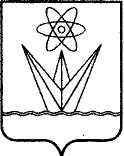 АДМИНИСТРАЦИЯ ЗАКРЫТОГО АДМИНИСТРАТИВНО – ТЕРРИТОРИАЛЬНОГО ОБРАЗОВАНИЯ  ГОРОДА ЗЕЛЕНОГОРСКА КРАСНОЯРСКОГО КРАЯП О С Т А Н О В Л Е Н И ЕОб утверждении муниципальной программы «Муниципальное имущество и земельные ресурсы города Зеленогорска»В соответствии со статьей 179 Бюджетного кодекса Российской Федерации, Порядком формирования и реализации муниципальных программ, утвержденным постановлением Администрации ЗАТО г. Зеленогорска от 06.11.2015 № 275-п, руководствуясь Уставом города Зеленогорска,ПОСТАНОВЛЯЮ:Утвердить муниципальную программу «Муниципальное имущество и земельные ресурсы города Зеленогорска» согласно приложению к настоящему постановлению.Настоящее постановление вступает в силу с 01.01.2018 и подлежит опубликованию в газете «Панорама».Контроль за выполнением настоящего постановления возложить на заместителя главы Администрации ЗАТО г. Зеленогорска по экономике и финансам.Глава АдминистрацииЗАТО г. Зеленогорска							А.Я. ЭйдемиллерПриложениек постановлению   АдминистрацииЗАТО г. Зеленогорскаот 19.12.2017 № 323-пПАСПОРТмуниципальной программы       1. Характеристика текущего состояния соответствующей сферысоциально-экономического развития города Зеленогорска, 
цели, задачи и сроки реализации муниципальной программы1.1. Земельно-имущественный комплекс г. Зеленогорска представляет собой совокупность находящихся в собственности муниципального образования город Зеленогорск Красноярского края (далее – муниципальная собственность) земельных ресурсов и иных объектов недвижимого и движимого имущества, имеющих определенное функциональное назначение, и включает в себя значительный объем имущества, находящегося в муниципальной собственности, эффективность управления которым имеет существенное влияние на уровень экономического и социального развития г. Зеленогорска.1.2. Земельные ресурсы г. Зеленогорска включают в себя земельные участки, находящиеся в пределах границ муниципального образования город Зеленогорск Красноярского края.При площади территории г. Зеленогорска, составляющей 16 208 га, по состоянию на 01.01.2017 в хозяйственный оборот вовлечено 40, 7% земель от общей площади территории г. Зеленогорска. В муниципальной собственности находится 524 земельных участка, общей площадью 3 770,9 га, с кадастровой стоимостью 3 506 625 129 рублей.Доля муниципальной собственности на землю от общей площади территории г. Зеленогорска составляет 23,0%.В федеральной собственности, собственности Красноярского края, а также в собственности юридических лиц находятся земельные участки площадью 1 263,3 га, что составляет 7,7% от общей площади г. Зеленогорска.В собственности граждан находится 9 707 земельных участков площадью 624 га, что составляет 3,9% от общей площади территории                    г. Зеленогорска.В постоянное бессрочное пользование предоставлено 213 земельных участков, находящихся в муниципальной собственности, площадью 3 598 га что составляет 22% от общей площади территории г. Зеленогорска.Заключено 16 договоров безвозмездного пользования земельными участками, находящими в муниципальной собственности, и земельными участками государственная собственность на которые не разграничена, площадью 7,1 га, что составляет 0,04% от общей площади территории                   г. Зеленогорска.В аренду предоставлено 4 287 земельных участка, находящихся в муниципальной собственности, и земельных участков, государственная собственность на которые не разграничена, заключено 4 807 договоров аренды земельных участков площадью 908,5 га, что составляет 5,6% от общей площади территории г. Зеленогорска.1.3. Движимое и недвижимое имущество, находящееся в собственности муниципального образования город Зеленогорск Красноярского края (далее - муниципальное имущество) включает в себя 143 619 объектов балансовой (кадастровой) стоимостью 7 837 711 507 рублей, в том числе:- 3 109 объектов недвижимого имущества балансовой (кадастровой) стоимостью 6 219 551 573 рубля;- 140 510 объектов движимого имущества балансовой стоимостью 1 618 159 933 рублей.С учетом необходимости решения вопросов местного значения городского округа, определенных Федеральным законом от 06.10.2003                № 131-ФЗ «Об общих принципах организации местного самоуправления в Российской Федерации», указанные объекты находятся: - в хозяйственном ведении 9 муниципальных унитарных предприятий города Зеленогорска (8 933 объекта балансовой стоимостью 3 554 179 043 рубля);- в оперативном управлении 67 муниципальных учреждений города Зеленогорска (133 261 объект балансовой стоимостью 2 480 390 558 рублей).Также имущество казны составляет 1 949 объектов балансовой стоимостью 5 309 767 035 рублей, в том числе 966 жилых помещений балансовой (кадастровой) стоимостью 954 158 057 рублей. 1.4. Целью муниципальной программы является создание условий для эффективного управления муниципальным имуществом и рационального использования земельных ресурсов.1.5. Реализация муниципальной программы направлена на достижение следующих задач:		- обеспечение эффективного управления имуществом казны, а также рационального использования земельных участков;         - создание условий для эффективного и прозрачного управления в рамках выполнения установленных функций и полномочий.1.6. Реализация муниципальной программы позволит увеличить количество объектов имущества казны и земельных участков, бесхозяйных объектов, вовлеченных в хозяйственный оборот, а также обеспечить надлежащее содержание и сохранность имущества казны, что, в свою очередь, позволит органам местного самоуправления города Зеленогорска выполнить полномочия собственника муниципального имущества. 1.7. Срок реализации муниципальной программы устанавливается с 01.01.2018 по 31.12.2020.2. Перечень целевых показателей и показателей результативности  муниципальной программыПеречень целевых показателей и показателей результативности приведен в приложении № 1 к муниципальной программе.3. Ресурсное обеспечение муниципальной программы3.1. Информация о распределении планируемых объемов финансирования по подпрограммам муниципальной программы приведена в приложении № 2 к муниципальной программе.3.2. Информация о распределении планируемых объемов финансирования муниципальной программы по источникам финансирования приведена в приложении № 3 к муниципальной программе.4. Механизм реализации мероприятий муниципальной программыОтдельные мероприятия муниципальной программы отсутствуют.5. Подпрограммы муниципальной программыПодпрограммы муниципальной программы с указанием сроков реализации представлены в приложениях № 4 - 7 к муниципальной программе.Приложение № 1к муниципальной программе«Муниципальное имущество и земельные ресурсы                        города Зеленогорска»Перечень целевых показателей и показателей результативностимуниципальной программы «Муниципальное имуществом и земельные ресурсы города Зеленогорска» Приложение № 2к муниципальной программе«Муниципальное имущество и земельные ресурсыгорода Зеленогорска»Информация о распределении планируемых объемов финансирования по подпрограммам, отдельным мероприятиям муниципальной программы «Муниципальное имущество и земельные ресурсы города Зеленогорска»Приложение № 3к муниципальной программе«Муниципальное имущество и земельные ресурсы города Зеленогорска»Информация о распределении планируемых объемов финансирования муниципальной программы «Муниципальное имущество и земельные ресурсы города Зеленогорска» по источникам финансированияПриложение № 4к муниципальной программе«Муниципальное имущество и земельные ресурсы города    Зеленогорска»Паспорт подпрограммы 1 муниципальной программы1. Постановка общегородской проблемы и обоснование необходимости разработки подпрограммы Повышение эффективности управления имуществом казны, а также рационального использования земельных участков является важной целью муниципальной политики в сфере земельно-имущественных отношений, на достижение которой направлены усилия органов местного самоуправления       г. Зеленогорска.Обеспечение поступления в местный бюджет доходов от использования муниципального имущества является в настоящее время актуальной задачей.          В указанные доходы в качестве составной части входят, в том числе доходы от управления имуществом казны и использования земельных участков. Однако на протяжении последних трех лет имеет место тенденция по снижению поступлений от управления имуществом казны и использования земельных участков.Приложениек подпрограмме 1«Управление муниципальным имуществом и использование земельных ресурсов»Перечень мероприятий подпрограммы 1«Управление муниципальным имуществом и использование земельных ресурсов»с указанием объемов средств на их реализацию и ожидаемых результатовПриложение № 5к муниципальной программе«Муниципальное имущество иземельные ресурсы города            Зеленогорска»Паспорт подпрограммы 2 муниципальной программы1. Постановка общегородской проблемы и обоснование необходимости разработки подпрограммы 1.1. Разработка подпрограммы и её дальнейшая реализация позволит обеспечить устойчивое функционирование и развитие эффективного управления земельно-имущественным комплексом г. Зеленогорска, а также повышение прозрачности использования средств местного бюджета.Функции по обеспечению управления земельно-имущественным комплексом г. Зеленогорска осуществляются муниципальными служащими КУМИ и работниками МКУ ЦУГЗ (далее – специалисты).В целях повышения эффективности управления земельно-имущественным комплексом г. Зеленогорска в течение 2016-2017 проведена оптимизация деятельности МКУ ЦУГЗ путем изменения видов деятельности, в результате которой основным видом деятельности МКУ ЦУГЗ стало выполнение управленческих функций в указанной сфере.1.2. Управление земельно-имущественным комплексом г. Зеленогорска включает в себя деятельность специалистов по следующим направлениям:1.2.1. Информирование арендаторов муниципального имущества о необходимости оплаты арендной платы путем размещения на официальном сайте Администрации ЗАТО г. Зеленогорска в информационно-телекоммуникационной сети «Интернет» (далее – официальный сайт).1.2.2. Информирование об объектах недвижимого имущества, находящегося в муниципальной собственности и предназначенного для предоставления в аренду, безвозмездное пользование, доверительное управление, концессию путем размещения информации о них на официальном сайте.На официальном сайте в разделе «Муниципальное имущество» создан подраздел «Свободное муниципальное имущество», в котором размещается актуальная информация о муниципальном имуществе, земельных участках, свободных от прав третьих лиц. Таким образом, потенциальным арендаторам, пользователям муниципального имущества, земельных участков обеспечен круглосуточный доступ к актуальной информации о муниципальном имуществе, земельных участках, свободных от прав третьих лиц.1.2.3. Осуществление выездных и документальных проверок использования муниципального имущества, земельных участков.Указанное мероприятие направлено на предотвращение случаев неправомерного использования муниципального имущества, земельных участков, то есть без оформления надлежащим образом договоров и соответственно не внесением необходимых платежей за его пользование. 1.2.4. Деятельность комиссии по контролю за поступлением платежей за использование имущества, находящегося в муниципальной собственности города Зеленогорска.Указанное мероприятие является системным в условиях работы с муниципальным имуществом, земельными участками, передаваемым в пользование третьим лицам. Реализация подпрограммы позволит достичь цели и задачи муниципальной программы, предусматривает обеспечение управления реализацией мероприятий муниципальной программы, а также направлена на обеспечение эффективного функционирования системы управления земельно-имущественным комплексом г. Зеленогорска.2. Цель, задачи, этапы, сроки выполненияи показатели результативности подпрограммы            2.1. Целью подпрограммы является создание условий для эффективного и прозрачного управления муниципальным имуществом и использования земельных ресурсов в рамках выполнения установленных функций и полномочий.          2.2. Для достижения указанной цели необходимо решить задачу по повышению эффективности исполнения функций и полномочий в сфере земельно-имущественных отношений.2.3. Выбор мероприятий подпрограммы обусловлен полномочиями органов местного самоуправления по решению вопросов местного значения, предусмотренных законодательством Российской Федерации.2.4. Исполнителем подпрограммы является КУМИ, функциями которого являются:-  организация и обеспечение проведения мероприятий подпрограммы в соответствии с требованиями законодательства Российской Федерации;- обеспечение достижения поставленной цели программы с указанными прогнозируемыми значениями показателей результативности на весь период действия подпрограммы;- контроль за реализацией подпрограммы;- координация исполнения мероприятий подпрограммы.2.5. Реализация мероприятий подпрограммы осуществляется на постоянной основе в период с 01.01.2018 по 31.12.2020. В силу решаемых в рамках подпрограммы задач этапы реализации подпрограммы не выделяются.2.6. Оценка реализации подпрограммы будет производиться по следующим показателям результативности:-   количество проверок использования муниципального имущества;- количество заседаний комиссии по контролю за поступлением платежей за использование имущества, находящегося в муниципальной собственности города Зеленогорска;-   количество претензий об уплате задолженности по арендной плате и  исковых заявлений о взыскании задолженности по арендной плате;- доля исполненных бюджетных ассигнований, предусмотренных в муниципальной программе.3. Механизм реализации подпрограммы  3.1. Главным распорядителем средств местного бюджета, предусмотренных на реализацию подпрограммы, является КУМИ.           3.2. Реализацию мероприятий подпрограммы осуществляют КУМИ, МКУ ЦУГЗ.           3.3. Объем финансирования подпрограммы утверждается в составе местного бюджета на соответствующий финансовый год и на плановый период. При этом учитывается ход выполнения подпрограммных мероприятий и возможности местного бюджета           3.4. Финансирование подпрограммы осуществляется путем выделения целевым назначением бюджетных ассигнований в той доле и объемах, в каких они определены системой подпрограммных мероприятий.           3.5. В рамках решения задачи подпрограммы «Повышение эффективности исполнения функций и полномочий в сфере земельно-имущественных отношений» подпрограммы реализуются следующие мероприятия:           - руководство и управление в сфере установленных функций;           - обеспечение деятельности МКУ ЦУГЗ.           3.6. Мероприятия подпрограммы разработаны с учетом необходимости достижения целей муниципальной программы и решения задач муниципальной программы, реализуются в соответствии с требованиями Бюджетного кодекса Российской Федерации, Федерального закона от 06.10.2003 № 131-ФЗ «Об общих принципах организации местного самоуправления в Российской Федерации».                      3.7. Для реализации подпрограммы КУМИ, МКУ ЦУГЗ осуществляют следующие действия:            - внедряют современные механизмы организации бюджетного процесса, совершенствование программно-целевых методов планирования расходов местного бюджета;            - обеспечивают исполнение местного бюджета по доходам и расходам;           - внедряют программный комплекс SAUMI для учета земельных и имущественных отношений, позволяющий качественно автоматизировать деятельность в сфере учета и управления земельно-имущественным комплексом г. Зеленогорска, а также создать комплексную информационно-аналитическую систему.            - обеспечивают развитие кадрового потенциала работников путем направления их на обучающие семинары.4. Управление и контроль реализации подпрограммы            4.1. Текущий контроль реализации подпрограммы осуществляется КУМИ посредством ежеквартального мониторинга реализации муниципальной программы в сроки и по форме, установленные Порядком формирования и реализации муниципальных программ, утвержденным постановлением Администрации ЗАТО г. Зеленогорска.           4.2. Контроль за целевым и эффективным расходованием средств местного бюджета осуществляют органы государственного и муниципального финансового контроля. 5. Оценка социально-экономической эффективности подпрограммы Ожидаемыми социально-экономическими результатами решения задачи подпрограммы являются:- эффективное осуществление полномочий органов местного управления г. Зеленогорска в сфере управления земельно-имущественным комплексом города Зеленогорска;- осуществление финансового обеспечения деятельности КУМИ, МКУ ЦУГЗ.6. Система мероприятий подпрограммы Перечень мероприятий подпрограммы приведен в приложении к настоящей подпрограмме.Приложениек подпрограмме «Обеспечение реализации муниципальной программы и прочие мероприятия»Перечень мероприятий подпрограммы 2«Обеспечение реализации муниципальной программы и прочие мероприятия в сфере  земельно-имущественных отношений»с указанием объемов средств на их реализацию и ожидаемых результатов19.12.2017    г. Зеленогорск                                                   № 323-п1.Наименование муниципальной программыМуниципальное имущество и земельные ресурсы города Зеленогорска (далее – муниципальная программа)2.Основания для разработки программыПеречень муниципальных программ города Зеленогорска, утвержденный постановлением Администрации ЗАТО г. Зеленогорска от 01.08.2017 № 183-п3.Ответственный исполнитель муниципальной программыКомитет по управлению имуществом Администрации ЗАТО г. Зеленогорска (далее – КУМИ)4.Соисполнители муниципальной программыМуниципальное казенное учреждение «Центр учета городских земель» (далее – МКУ ЦУГЗ)5.Перечень подпрограмм и отдельных мероприятий муниципальной программы (при наличии)1. Подпрограмма 1 «Управление муниципальным имуществом и использование земельных ресурсов» (далее - подпрограмма 1).2. Подпрограмма 2 «Обеспечение реализации муниципальной программы и прочие мероприятия в сфере земельно-имущественных отношений» (далее - подпрограмма 2). Отдельные мероприятия муниципальной программы отсутствуют.6.Цели муниципальной программыСоздание условий для эффективного управления муниципальным имуществом и рационального использования земельных ресурсов 7.Задачи муниципальной программыОбеспечение эффективного управления муниципальным имуществом, составляющим муниципальную казну города Зеленогорска (далее – имущество казны), а также рационального использования земельных участков, находящихся в муниципальной собственности, и земельных участков, государственная собственность на которые не разграничена (далее – земельные участки).Создание условий для эффективного и прозрачного управления муниципальным имуществом и земельными ресурсами города Зеленогорска в рамках выполнения установленных функций и полномочий8.Этапы и сроки реализации муниципальной программы01.01.2018 – 31.12.20209.Перечень целевых показателей и показателей результативности муниципальной программыПриведен в приложении № 1 к муниципальной программе10.Ресурсное обеспечение муниципальной программыОбщий объем бюджетных ассигнований за счет средств местного бюджета г. Зеленогорска (далее – местный бюджет) на реализацию муниципальной программы составляет 85 371,4 тыс. рублей, в том числе по годам реализации муниципальной программы:2018 год – 28 343,8 тыс. рублей; 2019 год – 28 513,8 тыс. рублей;2020 год – 28 513,8 тыс. рублей.№ п/пНаименование цели, задач, целевых показателей, показателей результативности Единица
измеренияИсточник 
информации2016 год2017 год2018 год2019 год2020 год1.Цель: Создание условий для эффективного управления муниципальным имуществом и рационального использования земельных ресурсов Цель: Создание условий для эффективного управления муниципальным имуществом и рационального использования земельных ресурсов Цель: Создание условий для эффективного управления муниципальным имуществом и рационального использования земельных ресурсов Цель: Создание условий для эффективного управления муниципальным имуществом и рационального использования земельных ресурсов Цель: Создание условий для эффективного управления муниципальным имуществом и рационального использования земельных ресурсов Цель: Создание условий для эффективного управления муниципальным имуществом и рационального использования земельных ресурсов Цель: Создание условий для эффективного управления муниципальным имуществом и рационального использования земельных ресурсов Цель: Создание условий для эффективного управления муниципальным имуществом и рационального использования земельных ресурсов 1.1Целевой показатель 1:Соотношение доходов, поступивших в местный бюджет от управления имуществом казны, а также от использования земельных участков процентРешения Совета депутатов ЗАТО        г. Зеленогорска об исполнении местного бюджета, о местном бюджете на очередной финансовый год и плановый период--не менее 95не менее 95не менее 951.2.Целевой показатель 2:Доля объектов, составляющих имущество казны, управление и содержание которых обеспечено процентОтчет КУМИ о работе--не менее95не менее 95не менее 951.3.Целевой показатель 3:Доля рассмотренных заявлений о предварительном согласовании и (или) предоставлении земельных участков, предоставлении имущества казны во владение и (или) в пользованиепроцентОтчет КУМИ о работе--1001001001.4.Целевой показатель 4:Соотношение объема землеустроительных и кадастровых работ к установленным плановым показателямпроцентОтчет КУМИ о работе --не менее90не менее90не менее901.5.Целевой показатель 5:Уровень исполнения расходов, направленных на обеспечение деятельности КУМИ, МКУ ЦУГЗпроцентБухгалтерская отчетность--не менее 95не менее 95не менее 952.Задача 1: Обеспечение эффективного управления имуществом казны, а также рационального использования земельных участков  Задача 1: Обеспечение эффективного управления имуществом казны, а также рационального использования земельных участков  Задача 1: Обеспечение эффективного управления имуществом казны, а также рационального использования земельных участков  Задача 1: Обеспечение эффективного управления имуществом казны, а также рационального использования земельных участков  Задача 1: Обеспечение эффективного управления имуществом казны, а также рационального использования земельных участков  Задача 1: Обеспечение эффективного управления имуществом казны, а также рационального использования земельных участков  Задача 1: Обеспечение эффективного управления имуществом казны, а также рационального использования земельных участков  Задача 1: Обеспечение эффективного управления имуществом казны, а также рационального использования земельных участков  2.1.Подпрограмма 1 «Управление муниципальным имуществом и использование земельных ресурсов»Подпрограмма 1 «Управление муниципальным имуществом и использование земельных ресурсов»Подпрограмма 1 «Управление муниципальным имуществом и использование земельных ресурсов»Подпрограмма 1 «Управление муниципальным имуществом и использование земельных ресурсов»Подпрограмма 1 «Управление муниципальным имуществом и использование земельных ресурсов»Подпрограмма 1 «Управление муниципальным имуществом и использование земельных ресурсов»Подпрограмма 1 «Управление муниципальным имуществом и использование земельных ресурсов»Подпрограмма 1 «Управление муниципальным имуществом и использование земельных ресурсов»2.1.1.Показатель результативности 1:Размер неналоговых доходов, поступивших в местный бюджет в результате управления имуществом казны, а также использования земельных участковтысяч рублей
Решения Советадепутатов ЗАТО г. Зеленогорска об исполнении местного бюджета, о местном бюджете на очередной финансовый год и плановый период--38 664,437 671,937 535,22.1.2.Показатель результативности 2:Количество объектов, составляющих имущество казны, управление и содержание которых обеспеченоединицаОтчет КУМИ--1616162.1.3.Показатель результативности 3:Количество заключенных договоров аренды, безвозмездного пользования, иных договоров владения и (или) пользования имуществом казны и земельными участкамиединицаОтчет КУМИ--6956956952.1.4.Показатель результативности 4:Количество объектов имущества казны, земельных участков (зон), их частей, сведения о которых внесены в Единый государственный реестр недвижимостиединицаОтчет КУМИ--20  20203.Задача 2: Создание условий для эффективного и прозрачного управления муниципальным имуществом и земельными ресурсами города Зеленогорска в рамках выполнения установленных функций и полномочийЗадача 2: Создание условий для эффективного и прозрачного управления муниципальным имуществом и земельными ресурсами города Зеленогорска в рамках выполнения установленных функций и полномочийЗадача 2: Создание условий для эффективного и прозрачного управления муниципальным имуществом и земельными ресурсами города Зеленогорска в рамках выполнения установленных функций и полномочийЗадача 2: Создание условий для эффективного и прозрачного управления муниципальным имуществом и земельными ресурсами города Зеленогорска в рамках выполнения установленных функций и полномочийЗадача 2: Создание условий для эффективного и прозрачного управления муниципальным имуществом и земельными ресурсами города Зеленогорска в рамках выполнения установленных функций и полномочийЗадача 2: Создание условий для эффективного и прозрачного управления муниципальным имуществом и земельными ресурсами города Зеленогорска в рамках выполнения установленных функций и полномочийЗадача 2: Создание условий для эффективного и прозрачного управления муниципальным имуществом и земельными ресурсами города Зеленогорска в рамках выполнения установленных функций и полномочийЗадача 2: Создание условий для эффективного и прозрачного управления муниципальным имуществом и земельными ресурсами города Зеленогорска в рамках выполнения установленных функций и полномочий3.1.Подпрограмма 2 «Обеспечение реализации муниципальной программы и прочие мероприятия в сфере земельно-имущественных отношений»Подпрограмма 2 «Обеспечение реализации муниципальной программы и прочие мероприятия в сфере земельно-имущественных отношений»Подпрограмма 2 «Обеспечение реализации муниципальной программы и прочие мероприятия в сфере земельно-имущественных отношений»Подпрограмма 2 «Обеспечение реализации муниципальной программы и прочие мероприятия в сфере земельно-имущественных отношений»Подпрограмма 2 «Обеспечение реализации муниципальной программы и прочие мероприятия в сфере земельно-имущественных отношений»Подпрограмма 2 «Обеспечение реализации муниципальной программы и прочие мероприятия в сфере земельно-имущественных отношений»Подпрограмма 2 «Обеспечение реализации муниципальной программы и прочие мероприятия в сфере земельно-имущественных отношений»Подпрограмма 2 «Обеспечение реализации муниципальной программы и прочие мероприятия в сфере земельно-имущественных отношений»3.1.1.Показатель результативности 1:Количество проверок использования муниципального имущества единицаОтчет по Плану мероприятий по росту доходов, оптимизации расходов и совершенствованию долговой политики ЗАТО Зеленогорск (далее – Отчет по Плану)--1251301353.1.2.Показатель результативности 2:Количество заседаний комиссии по контролю за поступлением платежей за использование имущества, находящегося в муниципальной собственности города ЗеленогорскаединицаОтчет по Плану--1212123.1.3.Показатель результативности 3:Количество претензий об уплате задолженности по арендной плате и исковых заявлений о взыскании задолженности по арендной плате единицаОтчет по Плану--6626776923.1.4.Показатель результативности 4:Доля исполненных бюджетных ассигнований, предусмотренных в муниципальной программе процентБухгалтерская отчетность--не менее 85не менее 85не менее 85№ п/пСтатус (муниципальная программа, подпрограмма, отдельное мероприятие программы)Наименование муниципальной программы, подпрограммы, отдельного мероприятия программыНаименованиеглавного распорядителя  средств местного бюджета(ГРБС)Код бюджетной классификацииКод бюджетной классификацииКод бюджетной классификацииКод бюджетной классификацииПланируемые объемы финансирования 
(тыс. руб.)Планируемые объемы финансирования 
(тыс. руб.)Планируемые объемы финансирования 
(тыс. руб.)Планируемые объемы финансирования 
(тыс. руб.)№ п/пСтатус (муниципальная программа, подпрограмма, отдельное мероприятие программы)Наименование муниципальной программы, подпрограммы, отдельного мероприятия программыНаименованиеглавного распорядителя  средств местного бюджета(ГРБС)ГРБСРзПрЦСРВР2018 год2019 год2020 годИтого за 2018-2020 годы1.Муниципальная программаМуниципальное имущество и земельные ресурсы города Зеленогорскавсего расходные обязательства по программе, в том числе:ХХ1500000000Х28343,828513,828513,885371,41.Муниципальная программаМуниципальное имущество и земельные ресурсы города ЗеленогорскаКУМИ907ХХХ28343,828513,828513,885371,41.1.Подпрограмма 1Управление муниципальным имуществом и использование земельных ресурсоввсего расходные обязательства по подпрограмме, в том числеХХ1510000000Х14521,314691,314691,343903,91.1.Подпрограмма 1Управление муниципальным имуществом и использование земельных ресурсовКУМИ 907ХХХ14521,314691,314691,343903,91.2.Подпрограмма 2Обеспечение реализации муниципальной программы и прочие мероприятия в сфере земельно-имущественных отношенийвсего расходные обязательства по подпрограмме, в том числе:ХХ1520000000Х13822,513822,513822,541467,51.2.Подпрограмма 2Обеспечение реализации муниципальной программы и прочие мероприятия в сфере земельно-имущественных отношенийКУМИ 907ХХХ13822,513822,513822,541467,5№ п/пСтатус(программа, подпрограмма, отдельные мероприятия программы)Наименование муниципальной программы, подпрограммы программы, отдельного мероприятия программыИсточник финансированияПланируемые объемы финансирования (тыс. руб.)Планируемые объемы финансирования (тыс. руб.)Планируемые объемы финансирования (тыс. руб.)Планируемые объемы финансирования (тыс. руб.)№ п/пСтатус(программа, подпрограмма, отдельные мероприятия программы)Наименование муниципальной программы, подпрограммы программы, отдельного мероприятия программыИсточник финансирования2018 год2019 год2020 годИтого за 2018-2020 годы1.Муниципальная программаМуниципальное имущество и земельные ресурсы города ЗеленогорскаВсего                    28343,828513,828513,885371,4Муниципальная программаМуниципальное имущество и земельные ресурсы города Зеленогорскав том числе:       Муниципальная программаМуниципальное имущество и земельные ресурсы города Зеленогорскафедеральный бюджет Муниципальная программаМуниципальное имущество и земельные ресурсы города Зеленогорскакраевой бюджет           Муниципальная программаМуниципальное имущество и земельные ресурсы города Зеленогорскаместный бюджет28343,828513,828513,885371,4Муниципальная программаМуниципальное имущество и земельные ресурсы города Зеленогорскавнебюджетные источники                 1.1.Подпрограмма 1Управление муниципальным имуществом и использование земельных ресурсовВсего                    14521,314691,314691,343903,91.1.Подпрограмма 1Управление муниципальным имуществом и использование земельных ресурсовв том числе:             1.1.Подпрограмма 1Управление муниципальным имуществом и использование земельных ресурсовфедеральный бюджет 1.1.Подпрограмма 1Управление муниципальным имуществом и использование земельных ресурсовкраевой бюджет           1.1.Подпрограмма 1Управление муниципальным имуществом и использование земельных ресурсовместный бюджет14521,314691,314691,343903,91.1.Подпрограмма 1Управление муниципальным имуществом и использование земельных ресурсоввнебюджетные источники 1.2.Подпрограмма 2Обеспечение реализации муниципальной программы и прочие мероприятия в сфере земельно-имущественных отношенийВсего                    13822,513822,513822,541467,51.2.Подпрограмма 2Обеспечение реализации муниципальной программы и прочие мероприятия в сфере земельно-имущественных отношенийв том числе:             1.2.Подпрограмма 2Обеспечение реализации муниципальной программы и прочие мероприятия в сфере земельно-имущественных отношенийфедеральный бюджет 1.2.Подпрограмма 2Обеспечение реализации муниципальной программы и прочие мероприятия в сфере земельно-имущественных отношенийкраевой бюджет           1.2.Подпрограмма 2Обеспечение реализации муниципальной программы и прочие мероприятия в сфере земельно-имущественных отношенийместный бюджет13822,513822,513822,541467,51.2.Подпрограмма 2Обеспечение реализации муниципальной программы и прочие мероприятия в сфере земельно-имущественных отношенийвнебюджетные источники                 1.Наименование подпрограммыУправление муниципальным имуществом и использование земельных ресурсов (далее – подпрограмма)2.Наименование муниципальной программы, в рамках которой реализуется подпрограммаМуниципальное имущество и земельные ресурсы                города Зеленогорска3.Исполнители подпрограммыКУМИ, МКУ ЦУГЗ4.Цель муниципальной
подпрограммыОбеспечение эффективного управления имуществом казны, а также рационального использования земельных участков 5.Задачи подпрограммы
 Вовлечение в хозяйственный оборот имущества казны и земельных участков, а также бесхозяйных объектов, оптимизация состава имущества казны, обеспечение полноты и достоверности информации об имуществе казны и земельных участках. Обеспечение надлежащего содержания и сохранности имущества казны.6.Показатели результативностиподпрограммы  Размер неналоговых доходов, поступивших в местный бюджет в результате управления имуществом казны, а также использования земельных участков.2. Количество объектов, составляющих имущество казны, управление и содержание которых обеспечено.3. Количество заключенных договоров аренды, безвозмездного пользования, иных договоров владения и (или) пользования имуществом казны и земельными участками.4. Количество объектов имущества казны, земельных участков (зон) и их частей, сведения о которых внесены в Единый государственный реестр недвижимости7.Сроки реализации подпрограммы01.01.2018 – 31.12.20208.Объемы и источники финансирования подпрограммы Общий объем бюджетных ассигнований за счет средств местного бюджета на реализацию мероприятий подпрограммы составляет 43 903,9 тыс. рублей, в том числе по годам реализации подпрограммы:2018 год – 14 521,3 тыс. рублей; 2019 год – 14 691,3 тыс. рублей;2020 год – 14 691,3 тыс. рублей.Наименование показателейЕд. изм.2014 год2015 год2016 годАрендная плата за земельные участки, государственная собственность на которые не разграниченатысяч рублей35 163,925 290,117 852,2Арендная плата за земельные участки, находящиеся в собственности городских округовтысяч рублей4 303,13 682,02 874,6Доходы от сдачи в аренду имущества казнытысяч рублей8 083,77 436,46 813,9Доходы от доверительного управления имущества казнытысяч рублей2 337,55 896,56 356,8ИТОГО49 888,242 305,033 897,5Тенденция по снижению поступлений вызвана рядом объективных причин, в том числе:- снижением спроса на имущество казны, свободное от прав третьих лиц, расторжение ранее заключенных договоров аренды, безвозмездного пользования имуществом казны и земельными участками (далее – договоры); - увеличение задолженности за пользование имуществом казны и земельными участками;- изменение кадастровой стоимости земельных участков, категории земель, вида разрешенного использования земельных участков;- введение процедур банкротства в отношении юридических лиц, являющихся арендаторами имущества казны и земельных участков.         Несмотря на вышеизложенное, органы местного самоуправления             г. Зеленогорска в рамках реализации своих полномочий, определенных Земельным кодексом Российской Федерации (далее – ЗК РФ), Федеральным законом от 06.10.2003 № 131-ФЗ «Об общих принципах организации местного самоуправления в Российской Федерации»,  обязаны обеспечивать управление имуществом казны, а также использование земельных участков.Реализация вышеуказанных обязанностей осуществляется путем предоставления в аренду, безвозмездное пользование, доверительное управление, иное владение и (или) пользование имущества казны, свободного от прав третьих лиц, и земельных участков, что в свою очередь влечет за собой необходимость организации и обеспечения таких действий как:         - постановка на государственный кадастровый учет объектов имущества казны, вновь образуемых земельных участков в соответствии с Федеральным законом от 13.07.2015 № 218-ФЗ «О государственной регистрации недвижимости»;- оценка рыночной стоимости имущественного права пользования имуществом казны, а также рыночная оценка ежегодной арендной платы за пользование земельными участками в соответствии с Федеральным законом от 29.07.1998 № 135-ФЗ «Об оценочной деятельности в Российской Федерации».Финансовое обеспечение вышеуказанных действий позволит обеспечить предоставление в аренду, безвозмездное пользование, доверительное управление, а также иное владение и (или) пользование имущества казны, свободного от прав третьих лиц, и земельных участков.1.3. Одной из важнейших задач органов местного самоуправления          г. Зеленогорска в сфере управления муниципальным имуществом является создание эффективной системы учета, которая бы консолидировала в себе полную и достоверную информацию о муниципальном имуществе.В рамках обеспечения наличия полной информации об объектах учета приоритетным видом является деятельность по проведению государственного кадастрового учета и государственной регистрации права муниципальной собственности на автомобильные дороги общего пользования местного значения. В соответствии с Перечнем автомобильных дорог общего пользования местного значения города Зеленогорска, утвержденным постановлением Администрации ЗАТО г. Зеленогорска от 30.11.2015 № 311-п, на территории города имеется 161 автомобильная дорога общего пользования местного значения (далее – автомобильные дороги). По состоянию на 01.01.2017 в отношении 100 автомобильных дорог необходимо осуществление технической инвентаризации, проведение государственного кадастрового учета и государственной регистрации права муниципальной собственности. В 2017 обеспечивается проведение работ по технической инвентаризации, паспортизации, постановке на кадастровый учет 68 автомобильных дорог, из которых в отношении 41 автомобильной дороги запланировано осуществление государственной регистрации права муниципальной собственности. В 2018 планируются работы по проведению технической инвентаризации, постановке на кадастровый учет в отношении 26 автомобильных дорог, а также осуществление государственной регистрации права муниципальной собственности на 53 автомобильные дороги.Финансовое обеспечение вышеуказанных мероприятий позволит обеспечить формирование полной и актуальной информации о составе имущества казны в целом и обеспечит возможность оперативно получать информацию в полном объеме для принятия органами местного самоуправления г. Зеленогорска управленческих решений.1.4. В городе продолжается систематическое выявление бесхозяйных объектов, принятие которых на учет осуществляется в соответствии со статьей 225 Гражданского кодекса Российской Федерации только на основании заявлений органа местного самоуправления, на территории которого бесхозяйное имущество находится. В свою очередь постановка бесхозяйных объектов на учет осуществляется согласно Порядку принятия на учет бесхозяйных недвижимых вещей, утвержденному приказом Министерства экономического развития Российской Федерации от 10.12.2015 № 931, в соответствии с которым если сведения об объекте недвижимого имущества отсутствуют в Едином государственном реестре недвижимости, принятие на учет такого объекта недвижимости в качестве бесхозяйного осуществляется одновременно с его постановкой на государственный кадастровый учет в порядке установленном Федеральным законом от 13.07.2015 № 218-ФЗ «О государственной регистрации недвижимости».Вышеуказанные требования законодательства влекут за собой необходимость проведения в отношении бесхозяйных объектов кадастровых работ в целях осуществления государственного кадастрового учета и соответственно их дальнейшего учета в качестве бесхозяйных.В 2017 году на территории города выявлено 22 бесхозяйных объекта, в отношении которых до конца текущего года будет обеспечено проведение кадастровых работ. Финансовое обеспечение вышеуказанных мероприятий обусловлено требованиями законодательства в сфере учета бесхозяйного имущества и позволяет обеспечивать вовлечение в хозяйственный оборот бесхозяйных объектов, имеющих важное значение для развития города.1.5. Земля является одним из важнейших ресурсов развития и функционирования города и соответственно деятельность по вовлечению в хозяйственный оборот как можно большего количества земельных участков также является приоритетной деятельностью органов местного самоуправления г. Зеленогорска.   1.5.1. Одним из способов вовлечения земельных участков в хозяйственный оборот является образование земельных участков из земель, находящихся в государственной или муниципальной собственности, в целях организации аукционов на право заключения договоров аренды земельных участков.   1.5.2. В соответствии с материалами лесоустройства 2005-2006 на территории города 6 673 га заняты городскими лесами, из которых на государственный кадастровый учет по состоянию на 01.01.2017 поставлены земельные участки, на которых расположено 3 474 га городских лесов. В 2017 обеспечивается проведение кадастровых работ в отношении земельных участков общей площадью1 680 га, с расположенными на них городскими лесами.   Таким образом, в течение 2018 – 2020 требуется проведение кадастровых работ в отношении 1 519 га, занятых городских лесами.  1.5.3. В 2001 году по результатам землеустроительных работ были установлены межевые знаки, обозначающие границу муниципального образования город Зеленогорск Красноярского края. Однако при проведении обследования в 2017 выявлены факты отсутствия части межевых знаков. Для восстановления границы муниципального образования требуется проведение землеустроительных работ по выносу межевых знаков в натуре.Финансовое обеспечение вышеуказанных мероприятий обусловлено требованиями земельного законодательства, законодательства о государственной регистрации недвижимости и позволяет обеспечивать увеличение количества земельных участков вовлекаемых в хозяйственный оборот. 1.6. Не менее важной является деятельность органов местного самоуправления г. Зеленогорска по обеспечению надлежащего содержания и сохранности имущества казны.По состоянию на 01.01.2017 недвижимое имущество казны составляет 32 704,7 кв. м, из которых предоставлено во владение и (или) в пользование 20 560,6 кв. м, в том числе:- 3 174,80 кв. м предоставлено в аренду;          - 7 618,7 кв. м передано в безвозмездное пользование; - 9 767,1 кв. м передано в доверительное управление.Вместе с тем, в связи с отсутствием потенциальных арендаторов и иных пользователей, принятием в казну иных зданий и сооружений, расторжением договоров аренды имущества казны свободными остаются       12 144,1 кв. м, что составляет 37% по отношению к общему количеству квадратных метров недвижимого имущества казны.Наличие имущества казны, свободного от прав третьих лиц, вызывает необходимость осуществления мероприятий по содержанию и обеспечению сохранности имущества казны за счет средств местного бюджета, до его передачи во владение и (или) в пользование в порядке, предусмотренном законодательством Российской Федерации. Указанные мероприятия включают в себя, в том числе оплату коммунальных услуг, расходов по охране, по обслуживанию пожарной сигнализации, по проведению текущих ремонтов и проведению аварийных работ, а также расходов по содержанию общего имущества в многоквартирных домах. Финансовое обеспечение вышеуказанных расходов обусловлено требованиями гражданского и жилищного законодательства и позволяет обеспечивать сохранение в надлежащем состоянии имущества казны до передачи его во владение и (или) в пользование третьим лицам либо до его отчуждения в порядке приватизации.   1.7. В соответствии со статьей 158 Жилищного кодекса Российской Федерации собственник жилых помещений обязан нести расходы на содержание принадлежащих ему помещений, а также участвовать в расходах на содержание общего имущества в многоквартирном доме соразмерно своей доле в праве общей собственности на это имущество путем внесения, в том числе взносов на капитальный ремонт.По состоянию на 01.11.2017 в муниципальной собственности находится 872 помещения, в том числе жилые помещения, предоставленные гражданам по договорам социального найма, обязанность по несению расходов по оплате взносов на капитальный ремонт которых возложена на       муниципальное образование город Зеленогорск Красноярского края как собственника помещений.Финансовое обеспечение вышеуказанных расходов обусловлено требованиями жилищного законодательства.      1.8. В соответствии статьей 5 Федерального закона от 27.07.2010 № 225-ФЗ «Об обязательном страховании гражданской ответственности владельца опасного объекта за причинение вреда в результате аварии на опасном объекте» к опасным объектам, владельцы которых обязаны осуществлять обязательное страхование относятся расположенные на территории Российской Федерации гидротехнические сооружения, подлежащие внесению в российский регистр гидротехнических сооружений в соответствии с законодательством Российской Федерации о безопасности гидротехнических сооружений.В связи с тем, что в состав имущества казны включен комплекс гидротехнических сооружений, за счет средств местного бюджета необходимо ежегодное осуществление расходов на обязательное страхование гражданской ответственности за причинение вреда в результате аварии на опасном объекте.Финансовое обеспечение вышеуказанных расходов обусловлено требованиями законодательства об обязательном страховании гражданской ответственности.  2. Цель, задачи, этапы, сроки выполненияи показатели результативности подпрограммы Целью подпрограммы является обеспечение эффективного управления имуществом казны, а также рационального использования земельных участков.         2.2. Для достижения указанной цели необходимо решить следующие задачи:          2.2.1. Вовлечение в хозяйственный оборот имущества казны и земельных участков, а также бесхозяйных объектов, оптимизация состава имущества казны, обеспечение полноты и достоверности информации об имуществе казны и земельных участках.          2.2.2. Обеспечение надлежащего содержания и сохранности имущества казны.2.3. Выбор мероприятий подпрограммы обусловлен полномочиями органов местного самоуправления по решению вопросов местного значения, предусмотренных законодательством Российской Федерации.2.4. Исполнителем подпрограммы является КУМИ, функциями которого являются:-  организация и обеспечение проведения мероприятий подпрограммы в соответствии с требованиями законодательства Российской Федерации;- обеспечение достижения поставленной цели подпрограммы с указанными прогнозируемыми значениями показателей результативности на весь период действия подпрограммы;- контроль за реализацией подпрограммы.2.5. Реализация мероприятий подпрограммы осуществляется на постоянной основе в период с 01.01.2018 по 31.12.2020. В силу решаемых в рамках подпрограммы задач этапы реализации подпрограммы не выделяются.2.6. Оценка реализации подпрограммы будет производиться по следующим показателям результативности:- размер неналоговых доходов, поступивших в местный бюджет в результате управления имуществом казны, а также использования земельных участков;- количество объектов, составляющих имущество казны, управление и содержание которых обеспечено;- количество заключенных договоров аренды, безвозмездного пользования, иных договоров владения и (или) пользования имуществом казны и земельными участками;- количество объектов имущества казны, земельных участков (зон) и их частей, сведения о которых внесены в государственный кадастр недвижимости, Единый государственный реестр недвижимости.3. Механизм реализации подпрограммы          3.1. Главным распорядителем средств местного бюджета, предусмотренных на реализацию подпрограммы, является КУМИ.         3.2. Реализацию мероприятий подпрограммы осуществляют КУМИ, МКУ ЦУГЗ.         3.3. Объем финансирования подпрограммы утверждается в составе местного бюджета на соответствующий финансовый год и на плановый период. При этом учитывается ход выполнения подпрограммных мероприятий и возможности местного бюджета.         3.4. Финансирование подпрограммы осуществляется путем выделения целевым назначением бюджетных ассигнований в той доле и объемах, в каких они определены системой подпрограммных мероприятий.         3.5. В рамках решения задач подпрограммы предусмотрена реализация следующих мероприятий:- проведение технической инвентаризации, оценки рыночной стоимости имущества казны и земельных участков, постановка на государственный кадастровый учет и государственная регистрация права муниципальной собственности;- мероприятия по землеустройству и землепользованию;- обеспечение содержания и сохранности имущества казны;- перечисление ежемесячных взносов в фонд капитального ремонта общего имущества в многоквартирных домах;          - проведение обязательного страхования гражданской ответственности владельца опасного объекта за причинение вреда в результате аварии на опасном объекте.         3.6. Мероприятия подпрограммы разработаны с учетом необходимости достижения цели подпрограммы и решения задач подпрограммы и реализуются в соответствии с требованиями Гражданского, Земельного, Жилищного кодексов Российской Федерации, Федеральных законов от 29.07.1998 № 135-ФЗ «Об оценочной деятельности», от 18.06.2001 № 78-ФЗ «О землеустройстве», от 24.07.2007 № 221-ФЗ «О кадастровой деятельности», от 27.07.2010 № 225-ФЗ «Об обязательном страховании гражданской ответственности владельцы опасного объекта за причинение вреда в результате аварии на опасном объекте», от 13.07.2015 № 218-ФЗ «О государственной регистрации недвижимости».          3.7. Для реализации подпрограммы КУМИ, МКУ ЦУГЗ осуществляют следующие действия:          - организацию и обеспечение проведения кадастровых, землеустроительных работ;          - обеспечение постановки на государственный кадастровый учет имущества казны и земельных участков;          - осуществление государственной регистрации права муниципальной собственности, обременений (ограничений) на имущество казны и земельные участки;          - организацию и проведение аукционов и конкурсов в отношении имущества казны и земельных участков;          - контроль за состоянием имущества казны, свободного от прав третьих лиц.4. Управление и контроль реализации подпрограммы Текущий контроль за ходом реализации подпрограммы осуществляется КУМИ посредством ежеквартального мониторинга реализации муниципальной программы в сроки и по форме, установленные Порядком формирования и реализации муниципальных программ, утвержденным постановлением Администрации ЗАТО г. Зеленогорска.Контроль за целевым и эффективным расходованием средств местного бюджета осуществляют органы государственного и муниципального финансового контроля. 5. Оценка социально-экономической эффективности подпрограммы5.1.	Ожидаемыми социально-экономическими результатами решения задач подпрограммы являются:    - получение доходов от управления имуществом казны, а также от использования земельных участков;    - обеспечение надлежащего содержания и сохранности имущества казны;    - вовлечение в хозяйственный оборот имущества казны, свободного от прав третьих лиц, земельных участков;    - эффективная реализация подпрограммы.6. Система мероприятий подпрограммы Перечень мероприятий подпрограммы с указанием объемов средств на их реализацию и ожидаемых результатов приведен в приложении к настоящей подпрограмме.№ п/пНаименование цели, задач, мероприятий подпрограммыНаименованиеглавного распорядителя  средств местного бюджета(ГРБС)Код бюджетной классификацииКод бюджетной классификацииКод бюджетной классификацииКод бюджетной классификацииРасходы 
(тыс. руб.)Расходы 
(тыс. руб.)Расходы 
(тыс. руб.)Расходы 
(тыс. руб.)Расходы 
(тыс. руб.)Ожидаемый результат от реализации подпрограмм-ного мероприятия (в натуральном выражении)№ п/пНаименование цели, задач, мероприятий подпрограммыНаименованиеглавного распорядителя  средств местного бюджета(ГРБС)ГРБСРзПрЦСРВР2018 год2019 год2020годИтого на 2018-2020 годыИтого на 2018-2020 годыОжидаемый результат от реализации подпрограмм-ного мероприятия (в натуральном выражении)1.Цель: Обеспечение эффективного управления имуществом казны, а также рационального использования земельных участковЦель: Обеспечение эффективного управления имуществом казны, а также рационального использования земельных участковЦель: Обеспечение эффективного управления имуществом казны, а также рационального использования земельных участковЦель: Обеспечение эффективного управления имуществом казны, а также рационального использования земельных участковЦель: Обеспечение эффективного управления имуществом казны, а также рационального использования земельных участковЦель: Обеспечение эффективного управления имуществом казны, а также рационального использования земельных участковЦель: Обеспечение эффективного управления имуществом казны, а также рационального использования земельных участковЦель: Обеспечение эффективного управления имуществом казны, а также рационального использования земельных участковЦель: Обеспечение эффективного управления имуществом казны, а также рационального использования земельных участковЦель: Обеспечение эффективного управления имуществом казны, а также рационального использования земельных участковЦель: Обеспечение эффективного управления имуществом казны, а также рационального использования земельных участковЦель: Обеспечение эффективного управления имуществом казны, а также рационального использования земельных участков1.1.Задача 1: Вовлечение в хозяйственный оборот имущества казны и земельных участков, а также бесхозяйных объектов, оптимизация состава имущества казны, обеспечение полноты и достоверности информации об имуществе казны и земельных участкахЗадача 1: Вовлечение в хозяйственный оборот имущества казны и земельных участков, а также бесхозяйных объектов, оптимизация состава имущества казны, обеспечение полноты и достоверности информации об имуществе казны и земельных участкахЗадача 1: Вовлечение в хозяйственный оборот имущества казны и земельных участков, а также бесхозяйных объектов, оптимизация состава имущества казны, обеспечение полноты и достоверности информации об имуществе казны и земельных участкахЗадача 1: Вовлечение в хозяйственный оборот имущества казны и земельных участков, а также бесхозяйных объектов, оптимизация состава имущества казны, обеспечение полноты и достоверности информации об имуществе казны и земельных участкахЗадача 1: Вовлечение в хозяйственный оборот имущества казны и земельных участков, а также бесхозяйных объектов, оптимизация состава имущества казны, обеспечение полноты и достоверности информации об имуществе казны и земельных участкахЗадача 1: Вовлечение в хозяйственный оборот имущества казны и земельных участков, а также бесхозяйных объектов, оптимизация состава имущества казны, обеспечение полноты и достоверности информации об имуществе казны и земельных участкахЗадача 1: Вовлечение в хозяйственный оборот имущества казны и земельных участков, а также бесхозяйных объектов, оптимизация состава имущества казны, обеспечение полноты и достоверности информации об имуществе казны и земельных участкахЗадача 1: Вовлечение в хозяйственный оборот имущества казны и земельных участков, а также бесхозяйных объектов, оптимизация состава имущества казны, обеспечение полноты и достоверности информации об имуществе казны и земельных участкахЗадача 1: Вовлечение в хозяйственный оборот имущества казны и земельных участков, а также бесхозяйных объектов, оптимизация состава имущества казны, обеспечение полноты и достоверности информации об имуществе казны и земельных участкахЗадача 1: Вовлечение в хозяйственный оборот имущества казны и земельных участков, а также бесхозяйных объектов, оптимизация состава имущества казны, обеспечение полноты и достоверности информации об имуществе казны и земельных участкахЗадача 1: Вовлечение в хозяйственный оборот имущества казны и земельных участков, а также бесхозяйных объектов, оптимизация состава имущества казны, обеспечение полноты и достоверности информации об имуществе казны и земельных участкахЗадача 1: Вовлечение в хозяйственный оборот имущества казны и земельных участков, а также бесхозяйных объектов, оптимизация состава имущества казны, обеспечение полноты и достоверности информации об имуществе казны и земельных участках1.1.1.Проведение технической инвентаризации, оценки рыночной стоимости имущества казны и земельных участков, постановка  на государственный кадастровый учет и государственная регистрация права муниципальной собственности КУМИ907011315100876902441385,51385,51385,54156,54156,5Обеспечение проведения работ по технической инвентаризации, оказания услуг по оценке рыночной стоимости, по постановке на государственный кадастровый учет не менее 30 объектов недвижимого имущества казны, ежегодно1.1.2.Мероприятия по землеустройству и землепользова-ниюКУМИ907041215100808102441730,81730,81730,85192,45192,4Проведение работ по землеустройству и землепользованию в отношении не менее 20 земельных участков, ежегодно1.2.Задача 2: Обеспечение надлежащего содержания и сохранности имущества казныЗадача 2: Обеспечение надлежащего содержания и сохранности имущества казныЗадача 2: Обеспечение надлежащего содержания и сохранности имущества казныЗадача 2: Обеспечение надлежащего содержания и сохранности имущества казныЗадача 2: Обеспечение надлежащего содержания и сохранности имущества казныЗадача 2: Обеспечение надлежащего содержания и сохранности имущества казныЗадача 2: Обеспечение надлежащего содержания и сохранности имущества казныЗадача 2: Обеспечение надлежащего содержания и сохранности имущества казныЗадача 2: Обеспечение надлежащего содержания и сохранности имущества казныЗадача 2: Обеспечение надлежащего содержания и сохранности имущества казныЗадача 2: Обеспечение надлежащего содержания и сохранности имущества казныЗадача 2: Обеспечение надлежащего содержания и сохранности имущества казны1.2.1.Обеспечение содержания и сохранности имущества казны КУМИ 907011315100876702446455,06455,06455,06455,019365,0Заключение 49 муниципальных контрактов по обеспечению содержания и сохранности имущества казны, ежегодно1.2.2.Перечисление ежемесячных взносов в фонд капитального ремонта общего имущества в многоквартирных  домахКУМИ 907050115100801202444230,04400,04400,04400,013030,0Осуществление взносов в отношении 872 помещений,ежегодно1.2.3.Проведение обязательного страхования гражданской ответственности владельца опасного объекта за причинение вреда в результате аварии на опасном объектеСтрахование гражданской ответственности владельца опасного объекта за причинение вреда в результате аварии на опасном объекте в отношении гидротехнических сооружений, ежегодно1.2.3.Проведение обязательного страхования гражданской ответственности владельца опасного объекта за причинение вреда в результате аварии на опасном объектеКУМИ 90701131510087680244720,0720,0720,0720,02160,0Страхование гражданской ответственности владельца опасного объекта за причинение вреда в результате аварии на опасном объекте в отношении гидротехнических сооружений, ежегодно2.В том числе по ГРБС: КУМИВ том числе по ГРБС: КУМИ14521,314691,314691,314691,343903,92.1.КУМИКУМИХХХХ14521,314691,314691,314691,343903,91.Наименование муниципальной подпрограммыОбеспечение реализации муниципальной программы и прочие мероприятия в сфере земельно-имущественных отношений (далее – подпрограмма 2)2.Наименование муниципальной программы, в рамках которой реализуется подпрограммаМуниципальное имущество и земельные ресурсы города Зеленогорска 3.Исполнители подпрограммыКУМИ, МКУ ЦУГЗ4.Цель 
подпрограммыСоздание условий для эффективного и прозрачного управления муниципальным имуществом и земельными ресурсами города Зеленогорска в рамках выполнения установленных функций и полномочий5.Задачи подпрограммыПовышение эффективности исполнения функций и полномочий в сфере земельно-имущественных отношений6.Показатели результативности подпрограммы1. Количество проверок использования муниципального имущества.2. Количество заседаний комиссии по контролю за поступлением платежей за использование имущества, находящегося в муниципальной собственности города Зеленогорска.3. Количество претензий об уплате задолженности по арендной плате и исковых заявлений о взыскании задолженности по арендной плате.4. Доля исполненных бюджетных ассигнований, предусмотренных в муниципальной программе.7.Сроки реализации подпрограммы01.01.2018 – 31.12.20208.Объемы и источники финансирования подпрограммы Общий объем бюджетных ассигнований за счет средств местного бюджета на реализацию мероприятий подпрограммы составляет  41 467,5 тыс. рублей, в том числе по годам реализации подпрограммы:2018 – 13 822,5 тыс. рублей; 2019 – 13 822,5 тыс. рублей;2020 – 13 822,5 тыс. рублей.№ п/пНаименование цели, задач, мероприятий подпрограммыНаименова-ние ГРБСКод бюджетной классификацииКод бюджетной классификацииКод бюджетной классификацииКод бюджетной классификацииРасходы 
(тыс. руб.)Расходы 
(тыс. руб.)Расходы 
(тыс. руб.)Расходы 
(тыс. руб.)Ожидаемый результат от реализации подпрограммного мероприятия (в натуральном выражении)№ п/пНаименование цели, задач, мероприятий подпрограммыНаименова-ние ГРБСГРБСРзПрЦСРВР2018 год2019год2020 годИтого Ожидаемый результат от реализации подпрограммного мероприятия (в натуральном выражении)1.Цель: Создание условий для эффективного и прозрачного управления муниципальным имуществом и земельными ресурсами города Зеленогорска в рамках выполнения установленных функций и полномочий Цель: Создание условий для эффективного и прозрачного управления муниципальным имуществом и земельными ресурсами города Зеленогорска в рамках выполнения установленных функций и полномочий Цель: Создание условий для эффективного и прозрачного управления муниципальным имуществом и земельными ресурсами города Зеленогорска в рамках выполнения установленных функций и полномочий Цель: Создание условий для эффективного и прозрачного управления муниципальным имуществом и земельными ресурсами города Зеленогорска в рамках выполнения установленных функций и полномочий Цель: Создание условий для эффективного и прозрачного управления муниципальным имуществом и земельными ресурсами города Зеленогорска в рамках выполнения установленных функций и полномочий Цель: Создание условий для эффективного и прозрачного управления муниципальным имуществом и земельными ресурсами города Зеленогорска в рамках выполнения установленных функций и полномочий Цель: Создание условий для эффективного и прозрачного управления муниципальным имуществом и земельными ресурсами города Зеленогорска в рамках выполнения установленных функций и полномочий Цель: Создание условий для эффективного и прозрачного управления муниципальным имуществом и земельными ресурсами города Зеленогорска в рамках выполнения установленных функций и полномочий Цель: Создание условий для эффективного и прозрачного управления муниципальным имуществом и земельными ресурсами города Зеленогорска в рамках выполнения установленных функций и полномочий Цель: Создание условий для эффективного и прозрачного управления муниципальным имуществом и земельными ресурсами города Зеленогорска в рамках выполнения установленных функций и полномочий Цель: Создание условий для эффективного и прозрачного управления муниципальным имуществом и земельными ресурсами города Зеленогорска в рамках выполнения установленных функций и полномочий 1.1.Задача 1: Повышение эффективности исполнения функций и полномочий в сфере земельно-имущественных отношенийЗадача 1: Повышение эффективности исполнения функций и полномочий в сфере земельно-имущественных отношенийЗадача 1: Повышение эффективности исполнения функций и полномочий в сфере земельно-имущественных отношенийЗадача 1: Повышение эффективности исполнения функций и полномочий в сфере земельно-имущественных отношенийЗадача 1: Повышение эффективности исполнения функций и полномочий в сфере земельно-имущественных отношенийЗадача 1: Повышение эффективности исполнения функций и полномочий в сфере земельно-имущественных отношенийЗадача 1: Повышение эффективности исполнения функций и полномочий в сфере земельно-имущественных отношенийЗадача 1: Повышение эффективности исполнения функций и полномочий в сфере земельно-имущественных отношенийЗадача 1: Повышение эффективности исполнения функций и полномочий в сфере земельно-имущественных отношенийЗадача 1: Повышение эффективности исполнения функций и полномочий в сфере земельно-имущественных отношенийЗадача 1: Повышение эффективности исполнения функций и полномочий в сфере земельно-имущественных отношений1.1.1.Руководство и управление в сфере установленных функций КУМИ90701131510080210Х9115,79115,79115,727347,1- количество проверок использования муниципального имущества не менее 125, ежегодно;- количество заседаний комиссии по контролю за поступлением платежей за использование муниципа-льного имущества не менее 12 ежегодно;- количество претензий об уплате задолженности по арендной плате и исковых заявлений о взыскании задолженности по арендной плате не менее 662, ежегодно;- доля исполненных бюджетных ассигнований, предусмотренных в муниципальной программе, не менее 85 процентов1.1.1.Руководство и управление в сфере установленных функций КУМИ907011315100802101215795,05795,05795,017385,0- количество проверок использования муниципального имущества не менее 125, ежегодно;- количество заседаний комиссии по контролю за поступлением платежей за использование муниципа-льного имущества не менее 12 ежегодно;- количество претензий об уплате задолженности по арендной плате и исковых заявлений о взыскании задолженности по арендной плате не менее 662, ежегодно;- доля исполненных бюджетных ассигнований, предусмотренных в муниципальной программе, не менее 85 процентов1.1.1.Руководство и управление в сфере установленных функций КУМИ90701131510080210122110,0110,0110,0330,0- количество проверок использования муниципального имущества не менее 125, ежегодно;- количество заседаний комиссии по контролю за поступлением платежей за использование муниципа-льного имущества не менее 12 ежегодно;- количество претензий об уплате задолженности по арендной плате и исковых заявлений о взыскании задолженности по арендной плате не менее 662, ежегодно;- доля исполненных бюджетных ассигнований, предусмотренных в муниципальной программе, не менее 85 процентов1.1.1.Руководство и управление в сфере установленных функций КУМИ907011315100802101291750,11750,11750,15250,3- количество проверок использования муниципального имущества не менее 125, ежегодно;- количество заседаний комиссии по контролю за поступлением платежей за использование муниципа-льного имущества не менее 12 ежегодно;- количество претензий об уплате задолженности по арендной плате и исковых заявлений о взыскании задолженности по арендной плате не менее 662, ежегодно;- доля исполненных бюджетных ассигнований, предусмотренных в муниципальной программе, не менее 85 процентов1.1.1.Руководство и управление в сфере установленных функций КУМИ907011315100802102441460,61460,61460,64381,8- количество проверок использования муниципального имущества не менее 125, ежегодно;- количество заседаний комиссии по контролю за поступлением платежей за использование муниципа-льного имущества не менее 12 ежегодно;- количество претензий об уплате задолженности по арендной плате и исковых заявлений о взыскании задолженности по арендной плате не менее 662, ежегодно;- доля исполненных бюджетных ассигнований, предусмотренных в муниципальной программе, не менее 85 процентов1.1.2.Обеспечение деятельности МКУ ЦУГЗКУМИ90704121510080610Х4706,84706,84706,814120,4- количество проверок использования муниципального имущества не менее 125, ежегодно;- количество заседаний комиссии по контролю за поступлением платежей за использование муниципа-льного имущества не менее 12 ежегодно;- количество претензий об уплате задолженности по арендной плате и исковых заявлений о взыскании задолженности по арендной плате не менее 662, ежегодно;- доля исполненных бюджетных ассигнований, предусмотренных в муниципальной программе, не менее 85 процентов1.1.2.Обеспечение деятельности МКУ ЦУГЗКУМИ907041215100806101112390,12390,12390,1  7170,3- количество проверок использования муниципального имущества не менее 125, ежегодно;- количество заседаний комиссии по контролю за поступлением платежей за использование муниципа-льного имущества не менее 12 ежегодно;- количество претензий об уплате задолженности по арендной плате и исковых заявлений о взыскании задолженности по арендной плате не менее 662, ежегодно;- доля исполненных бюджетных ассигнований, предусмотренных в муниципальной программе, не менее 85 процентов1.1.2.Обеспечение деятельности МКУ ЦУГЗКУМИ9070412151008061011220,020,020,060,0- количество проверок использования муниципального имущества не менее 125, ежегодно;- количество заседаний комиссии по контролю за поступлением платежей за использование муниципа-льного имущества не менее 12 ежегодно;- количество претензий об уплате задолженности по арендной плате и исковых заявлений о взыскании задолженности по арендной плате не менее 662, ежегодно;- доля исполненных бюджетных ассигнований, предусмотренных в муниципальной программе, не менее 85 процентов1.1.2.Обеспечение деятельности МКУ ЦУГЗКУМИ90704121510080610119721,8721,8721,82165,4- количество проверок использования муниципального имущества не менее 125, ежегодно;- количество заседаний комиссии по контролю за поступлением платежей за использование муниципа-льного имущества не менее 12 ежегодно;- количество претензий об уплате задолженности по арендной плате и исковых заявлений о взыскании задолженности по арендной плате не менее 662, ежегодно;- доля исполненных бюджетных ассигнований, предусмотренных в муниципальной программе, не менее 85 процентов1.1.2.Обеспечение деятельности МКУ ЦУГЗКУМИ907041215100806102441573,91573,91573,94721,7- количество проверок использования муниципального имущества не менее 125, ежегодно;- количество заседаний комиссии по контролю за поступлением платежей за использование муниципа-льного имущества не менее 12 ежегодно;- количество претензий об уплате задолженности по арендной плате и исковых заявлений о взыскании задолженности по арендной плате не менее 662, ежегодно;- доля исполненных бюджетных ассигнований, предусмотренных в муниципальной программе, не менее 85 процентов1.1.2.Обеспечение деятельности МКУ ЦУГЗКУМИ907041215100806108531,01,01,03,0- количество проверок использования муниципального имущества не менее 125, ежегодно;- количество заседаний комиссии по контролю за поступлением платежей за использование муниципа-льного имущества не менее 12 ежегодно;- количество претензий об уплате задолженности по арендной плате и исковых заявлений о взыскании задолженности по арендной плате не менее 662, ежегодно;- доля исполненных бюджетных ассигнований, предусмотренных в муниципальной программе, не менее 85 процентов2. Всего, в том числе по ГРБС: Всего, в том числе по ГРБС:13822,513822,513822,541467,52.1  КУМИКУМИХХХХ13822,513822,513822,541467,5